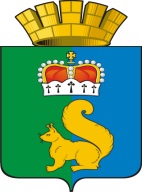 ПОСТАНОВЛЕНИЕ
АДМИНИСТРАЦИИ ГАРИНСКОГО ГОРОДСКОГО ОКРУГА31.08.2021                                      № 312                                                                            п.г.т. Гари             В  соответствии с Федеральным законом Российской Федерации от                   06 октября 2003г. № 131-ФЗ «Об общих принципах организации местного самоуправления в Российской Федерации», постановлением администрации Гаринского городского округа от 14.04.2021года № 136 «Об утверждении Порядка формирования и реализации муниципальных программ Гаринского городского округа»,   в целях совершенствования программно-целевого метода бюджетного планирования, упорядочения процесса разработки и реализации муниципальных программ, руководствуясь  Уставом Гаринского городского округа, ПОСТАНОВЛЯЮ:       1. Утвердить Муниципальную программу  «Обеспечение безопасности на территории Гаринского городского округа  на 2022 - 2027 годы»(прилагается).      2. Настоящее постановление вступает в силу с 01.01.2022 года.      3. Настоящее постановление опубликовать (обнародовать).      4. Контроль за выполнением настоящего постановления оставляю за собой. Глава Гаринского городского округа                                                       С.Е. ВеличкоОб утверждении  Муниципальной программы  «Обеспечение безопасности на территории Гаринского городского округа на 2022 - 2027год» 